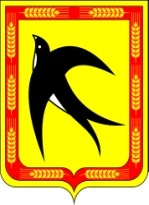 АДМИНИСТРАЦИЯ БЕЙСУЖЕКСКОГО СЕЛЬСКОГО ПОСЕЛЕНИЯ ВЫСЕЛКОВСКОГО РАЙОНАПОСТАНОВЛЕНИЕот 8 декабря 2017 года								      № 107х. Бейсужек ВторойОб утверждении Положения об организации семейных(родовых) захоронений на территории общественныхкладбищ Бейсужекского сельского поселенияВыселковского районаВ соответствии с Федеральным законом от 6 октября 2003 года № 131-ФЗ «Об общих принципах организации местного самоуправления в Российской Федерации», Федеральным законом от 12 января 1996 года № 8-ФЗ «О погребении и похоронном деле», Законом Краснодарского края от 4 февраля 2004 года № 666-КЗ «О погребении и похоронном деле в Краснодарском крае», руководствуясь Уставом Бейсужекского сельского поселения Выселковского района, п о с т а н о в л я ю:1.Утвердить Положение об организации семейных (родовых) захоронений на территории общественных кладбищ Бейсужекского сельского поселения Выселковского района (прилагается).2. Настоящее постановление обнародовать и разместить на официальном сайте администрации Бейсужекского сельского поселения Выселковского района.3. Контроль за выполнением настоящего постановления оставляю за собой.4.Постановление вступает в силу со дня его обнародования.Глава Бейсужекскогосельского поселенияВыселковского района								Н.М.МяшинаПРИЛОЖЕНИЕУТВЕРЖДЕНОпостановлением администрацииБейсужекского сельского поселения Выселковского районаот 8.12.2017 года № 107Положениеоб организации семейных (родовых) захоронений на территорииобщественных кладбищ Бейсужекского сельского поселенияВыселковского районаРаздел I.Общие положения1. Настоящее Положение об организации семейных (родовых) захоронений на территории общественных кладбищ Бейсужекского сельского поселения Выселковского района (далее - Положение) регулирует отношения, связанные с погребением умерших (погибших) на семейных (родовых) захоронениях общественных кладбищ Бейсужекского сельского поселения Выселковского района, и устанавливает:- порядок создания семейных (родовых) захоронений;- порядок погребения на месте семейного (родового) захоронения;- правила содержания мест семейных (родовых) захоронений.2. Семейные (родовые) захоронения - отведённые в соответствии с этическими, санитарными и экологическими требованиями и правилами отдельные участки земли на действующих общественных кладбищ Бейсужекского сельского поселения Выселковского района для совместного захоронения тел (останков) умерших (погибших) трёх и более родственников.3. Места семейных (родовых) захоронений могут быть отнесены к объектам, имеющим культурно-историческое значение, в порядке, установленном действующим законодательством Российской Федерации и Краснодарского края.4. Размер бесплатно предоставляемого земельного участка для резервирования места семейного (родового) захоронения составляет 10 квадратных метров (не более размера бесплатно предоставляемого места для родственного захоронения).Максимальный размер предоставляемого места семейного (родового) захоронения не должен превышать 20 квадратных метров.5. Семейные (родовые) захоронения организуются на специально созданных семейных (родовых) секторах действующих общественных кладбищ Бейсужекского сельского поселения Выселковского района.6. Площадь семейных (родовых) секторов захоронений на территории общественных кладбищ не должна превышать одной трети общей площади зоны захоронения кладбищ.7. Места для создания семейных (родовых) захоронений предоставляются как непосредственно при погребении умершего, так и под будущие захоронения.8. Участки земли на общественном кладбище для создания семейных (родовых) захоронений предоставляются гражданам Российской Федерации.9. При резервировании земельного участка для создания семейного (родового) захоронения запрещается его отчуждение иным лицам.Раздел II.Порядок создания семейного (родового) захоронения10. Решение о предоставлении или отказе в предоставлении места для создания семейного (родового) захоронения принимается администрацией Бейсужекского сельского поселения Выселковского района (далее - уполномоченный орган) не позднее тридцати дней со дня получения заявления со всеми необходимыми документами, указанными в пункте 11 раздела II настоящего Положения.11. Для решения вопроса о предоставлении места для создания семейного (родового) захоронения в уполномоченный орган представляются следующие документы:1) заявление о предоставлении места для создания семейного (родового) захоронения с указанием круга лиц, которых предполагается похоронить (перезахоронить) на месте семейного (родового) захоронения;2) копия паспорта или иного документа, удостоверяющего личность заявителя, с предъявлением подлинника для сверки.Все представленные документы принимаются по описи, копия которой вручается заявителю в день получения всех необходимых документов, указанных в настоящем Положении, с отметкой о дате их приема.12. При непосредственном осуществлении погребения умершего решение о предоставлении места для создания семейного (родового) захоронения или об отказе в его предоставлении принимается в день представления заявителем в уполномоченный орган (не позднее одного дня до дня погребения) медицинского свидетельства о смерти или свидетельства о смерти, выдаваемого органами ЗАГС, а также документов, указанных в пункте 11 раздела II настоящего Положения.13. За резервирование места семейного (родового) захоронения, превышающего размер бесплатно предоставляемого места родственного захоронения (далее - резервирование места под будущие захоронения), взимается плата, величина которой устанавливается решением Совета Бейсужекского сельского поселения Выселковского района.14. Средства, полученные за резервирование места под будущие семейные (родовые) захоронения, учитываются в доходе местного бюджета (бюджета Бейсужекского сельского поселения Выселковского района).15. Уведомление о предоставлении места для создания семейного (родового) захоронения вручается или отправляется почтовым отправлением с уведомлением о его вручении (далее - направляется с уведомлением) заявителю в письменной форме в срок, указанный в пункте 10 раздела II настоящего Положения, с указанием реквизитов банковского счёта и срока уплаты платежа за резервирование места под будущие захоронения.16. Уведомление об отказе в предоставлении места для создания семейного (родового) захоронения вручается или направляется с уведомлением заявителю в письменной форме в срок, указанный в пункте 10 раздела II настоящего Положения, с указанием причин отказа, предусмотренных настоящим пунктом.Отказ в предоставлении места для создания семейного (родового) захоронения допускается в случаях, если:1) заявитель является недееспособным лицом;2) заявитель выразил желание получить место на кладбище, которое не входит в перечень кладбищ, на которых могут быть предоставлены места для создания семейных (родовых) захоронений;3) заявитель не представил все документы, указанные в пункте 11 раздела II настоящего Положения;Заявитель вправе обжаловать отказ в предоставлении места для создания семейного (родового) захоронения в судебном порядке.17. На основании принятого решения о предоставлении места для создания семейного (родового) захоронения и платёжного документа, подтверждающего факт внесения платы за резервирование места под будущие захоронения, уполномоченный орган осуществляет его предоставление в срок, не превышающий семи календарных дней, но не позднее одного дня до дня погребения в случаях, установленных в пункте 12 раздела II настоящего Положения.18. Одновременно с предоставлением места для создания семейного (родового) захоронения уполномоченным органом оформляется и вручается свидетельство о регистрации семейного (родового) захоронения лицу, на которое зарегистрировано данное место захоронения, (по форме согласно приложению № 2 к настоящему Положению).В свидетельстве о семейном (родовом) захоронении указываются наименование кладбища, на территории которого предоставлено место для создания семейного (родового) захоронения, размер семейного (родового) захоронения, место его расположения на кладбище (номера квартала, сектора, участка), фамилия, имя и отчество лица, на которое зарегистрировано семейное (родовое) захоронение.19. Уполномоченный орган формирует и ведёт реестр семейных (родовых) захоронений по форме согласно приложению № 1 к Положению.20. Уполномоченный орган обеспечивает учёт и хранение представленных документов.Раздел III.Порядок погребения на месте семейного (родового) захоронения21. При погребении на семейных (родовых) захоронениях гражданам гарантируется оказание услуг на безвозмездной основе, определённых Федеральным законом от 12 января 1996 года № 8-ФЗ «О погребении и похоронном деле» и Законом Краснодарского края от 4 февраля 2004 года № 666-КЗ «О погребении и похоронном деле в Краснодарском крае».22. Погребение на семейных (родовых) захоронениях осуществляется в соответствии с установленными санитарными и экологическими требованиями и правилами содержания мест погребения.23. При отсутствии свидетельства о регистрации семейного (родового) захоронения и архивных документов на место захоронения, погребение на местах семейных (родовых) захоронений производится с разрешения уполномоченного органа на основании:1) письменного заявления лица, указанного в абзаце первом статьи 7 Закона Краснодарского края от 04 февраля 2004 года № 666-КЗ «О погребении и похоронном деле в Краснодарском крае» при предъявлении паспорта или иного документа, удостоверяющего его личность;2) платёжного документа, подтверждающего факт оплаты платежа за резервирование места под будущие захоронения;3) документов, подтверждающих степень родства умершего с родственниками, ранее погребёнными на данном месте захоронения.Подзахоронение на месте семейного (родового) захоронения осуществляется на основании документов, указанных в пункте 23 Положения, а также свидетельства о регистрации семейного (родового) захоронения и паспорта или иного документа, удостоверяющего личность лица, взявшего на себя обязанность осуществить погребение.24. По письменному ходатайству лица, на которое зарегистрировано семейное (родовое) захоронение, на месте семейного (родового) захоронения могут быть погребены родственники, не указанные в заявлении о предоставлении места для создания семейного (родового) захоронения.Раздел IV.Правила содержания семейных (родовых) захоронений25. Обязанность по содержанию, благоустройству семейного (родового) захоронения возлагается на лицо, на которые зарегистрировано семейное (родовое) захоронение.Раздел V.Расходы по созданию и содержанию семейных (родовых) захоронений26. Плата за резервирование места под будущие захоронения - единовременная плата за резервирование земельного участка на общественном кладбище.27. Плата за резервирование места под будущие захоронения вносится заявителем единовременно через кредитные организации в течение трёх рабочих дней со дня получения заявителем уведомления о принятом уполномоченным органом решения о предоставлении места для создания семейного (родового) захоронения и зачисляется в бюджет Бейсужекского сельского поселения Выселковского района.28. В случае невнесения в указанный в пункте 27 раздела V настоящего Положения срок платы за создание семейного (родового) захоронения уполномоченный орган направляет заявителю уведомление об отмене решения о предоставлении места для создания семейного (родового) захоронения.Глава Бейсужекскогосельского поселенияВыселковского района								Н.М.МяшинаПРИЛОЖЕНИЕ № 1к Положению об организациисемейных (родовых) захороненийна территории общественных кладбищБейсужекского сельскогопоселения Выселковского районаГлава Бейсужекскогосельского поселенияВыселковского района								Н.М.МяшинаПРИЛОЖЕНИЕ № 2к Положению об организациисемейных (родовых) захороненийна территории общественных кладбищБейсужекского сельскогопоселения Выселковского районаСВИДЕТЕЛЬСТВОо регистрации семейного (родового) захороненияБейсужекского сельского поселенияВыселковского районаСвидетельство выдано гр. (гр-ке) __________________________________(фамилия, имя, отчество полностью)____________________________________________________________________о регистрации семейного (родового) захоронения "_____" ___________ 20___ г.на ____________________________________________________________________(наименование кладбища)Размер семейного (родового) захоронения ________ кв. м.Место расположение семейного (родового) захоронения:участок № ________, ряд № _______, № захоронения в ряду _______.Глава Бейсужекского сельскогопоселения Выселковского района                    _____________     ______________М.П. (подпись)              (Ф.И.О.)"_____" ___________________ 20_____ г.Глава Бейсужекскогосельского поселенияВыселковского района								Н.М.МяшинаРЕЕСТРсемейных (родовых) захороненийРЕЕСТРсемейных (родовых) захороненийРЕЕСТРсемейных (родовых) захороненийРЕЕСТРсемейных (родовых) захороненийРЕЕСТРсемейных (родовых) захороненийРЕЕСТРсемейных (родовых) захороненийРЕЕСТРсемейных (родовых) захороненийРЕЕСТРсемейных (родовых) захороненийРЕЕСТРсемейных (родовых) захороненийРЕЕСТРсемейных (родовых) захоронений№п/пНомер договораДата выдачиФИО(кому выдан)Наименование кладбищаНомер участкаНомер рядаНомер могилыРазмер участка, кв.мСтоимостьоплаты (сумма)12345678910